Planning for Drinking Water and Wastewater Projects
May 3, 2021 Webinar
Contact ListAnni Balbian • Assistant Engineer, Bureau of Water Supply Protection • NYS Department of Health • 518-402-7650 • Drinking Water State Revolving Fund: bpwsp@health.ny.gov • www.health.ny.gov/environmental/water/drinking/Jenn Sunkes • Manager, Public Finance • NYS Environmental Facilities Corporation • 518-402-6924 • Clean Water State Revolving Fund: CWSRFinfo@efc.ny.gov  • https://www.efc.ny.gov Leila Mitchell • Environmental Program Specialist II, Division of Water 
• NYS Department of Environmental Conservation • 518-402-8269 • leila.mitchell@dec.ny.gov • https://www.dec.ny.gov/chemical/290.html Charles Philion • Program Director, Office of Community Renewal • NYS Homes & Community Renewal • 518-474-2057 • Charles.Philion@hcr.ny.gov • https://hcr.ny.gov/community-renewalBrenda Smith • Community Programs Director • US Department of Agriculture, Rural Development • 315.477.6465 • brenda.smith2@usda.gov • www.rd.usda.gov/nyKyle Wilber • Program Manager, Local Government Specialist 3, Local Government Efficiency Program • Division of Local Government Services • NYS Department of State 518-473-3355 • Kyle.Wilber@dos.ny.gov • https://www.dos.ny.gov/lg/lge/index.html Moderator:  Meredith Perreault, Program Manager • Syracuse University Environmental Finance Center • 315-443-3741 • maperrea@syr.edu • https://efc.syr.edu Thank you to our co-hosting partners for this webinar series:
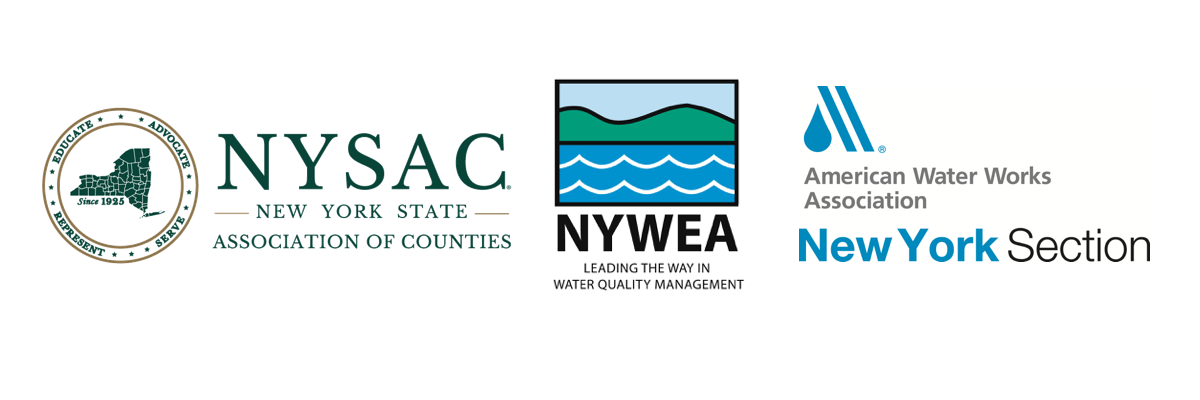 